Vadovaudamasi Lietuvos Respublikos vietos savivaldos įstatymo 6 straipsnio 22 punktu, 101 straipsniu, 103 straipsniu, 16 straipsnio 2 dalies 40 punktu, 18 straipsnio 1 dalimi, Pagėgių savivaldybės strateginio planavimo tvarkos aprašu, patvirtintu Pagėgių savivaldybės tarybos 2019 m. lapkričio 28 d. sprendimu Nr. T-184 „Dėl Pagėgių savivaldybės strateginio planavimo tvarkos aprašo tvirtinimo“, Pagėgių savivaldybės taryba n u s p r e n d ž i a:1. Pakeisti Pagėgių savivaldybės 2022 − 2024 metų strateginį veiklos planą, patvirtintą Pagėgių savivaldybės tarybos 2022 m. vasario 14 d. sprendimu Nr. T-29 „Dėl Pagėgių savivaldybės 2022 − 2024 metų strateginio veiklos plano patvirtinimo“, papildant 05 Gyvenamosios aplinkos programą nauja priemone – 05.1.2.06.01 UAB „Pagėgių komunalinis ūkis“ susidariusių nuostolių dengimui. 2. Sprendimą paskelbti Teisės aktų registre ir Pagėgių savivaldybės interneto svetainėje  www.pagegiai.lt.Savivaldybės meras				             Vaidas Bendaravičius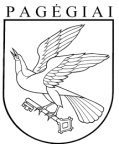 PAGĖGIŲ SAVIVALDYBĖS TARYBASPRENDIMASDĖL PAGĖGIŲ SAVIVALDYBĖS TARYBOS 2022 M. VASARIO 14 D. SPRENDIMO NR. T-29 „DĖL PAGĖGIŲ SAVIVALDYBĖS 2022 – 2024 METŲ STRATEGINIO VEIKLOS PLANO PATVIRTINIMO“ PAKEITIMO 2022 m. liepos 28 d. Nr. T-104Pagėgiai